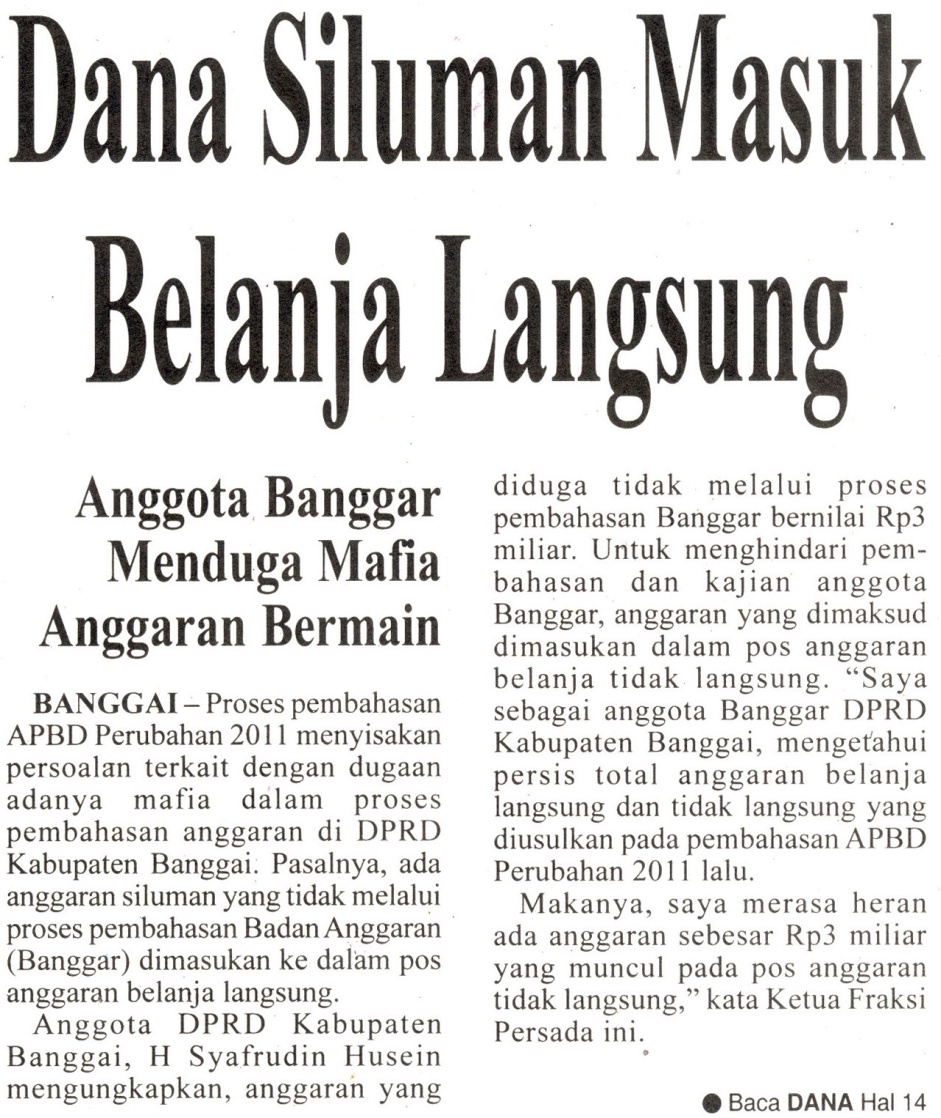 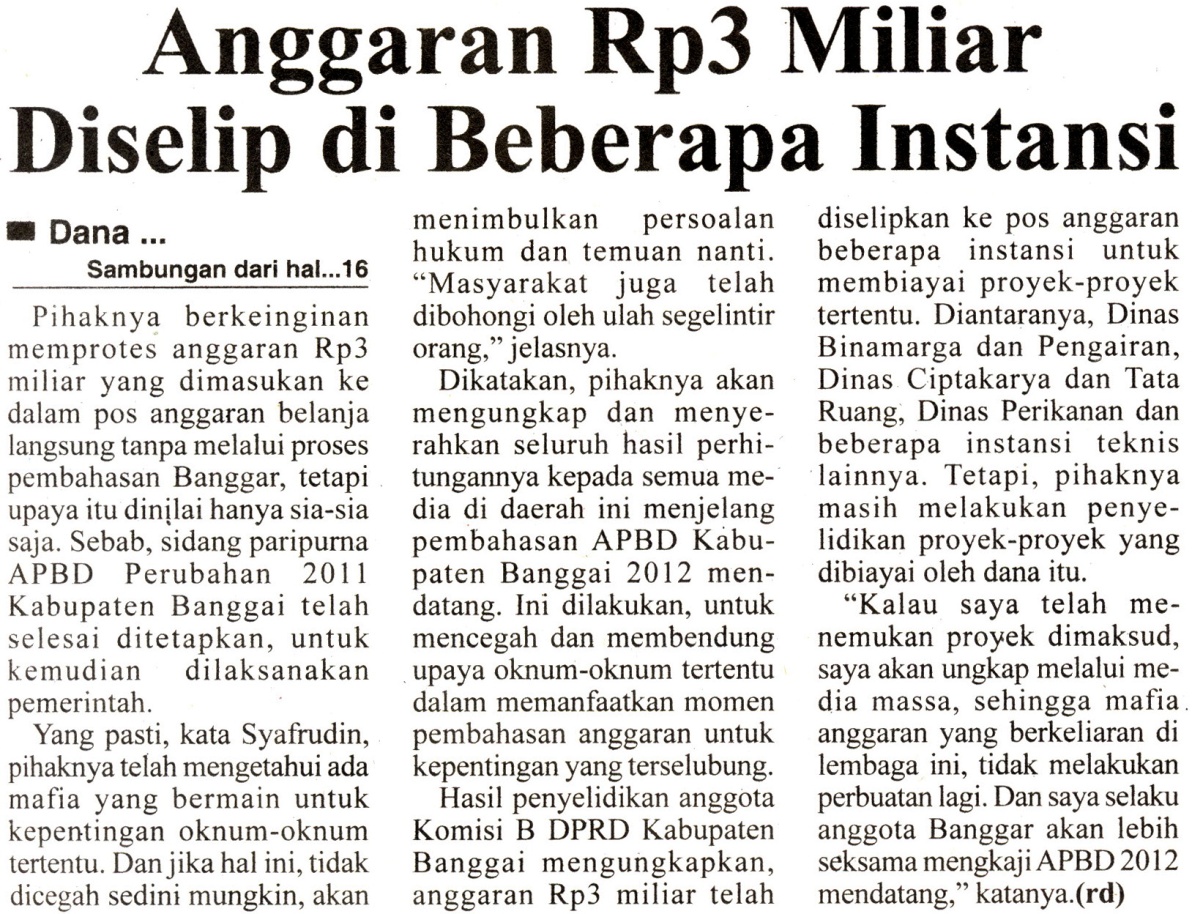 Harian:Radar SultengKasubaudSulteng  IIHari, tanggal:Sabtu, 12 November  2011KasubaudSulteng  IIKeterangan:Halaman 16 Kolom 2-3; Halaman 14 Kolom 1-3KasubaudSulteng  IIEntitas:Kabupaten BanggaiKasubaudSulteng  IIHarian:Radar SultengKasubaudSulteng  IIHari, tanggal:Sabtu, 12 November  2011KasubaudSulteng  IIKeterangan:Halaman 16 Kolom 2-3; Halaman 14 Kolom 1-3KasubaudSulteng  IIEntitas:Kabupaten BanggaiKasubaudSulteng  II